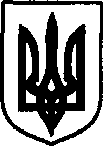 УКРАЇНАДунаєвецька міська рада VII скликанняР І Ш Е Н Н ЯСорок п'ятої сесії23 листопада 2018 р.				Дунаївці 				№13-45/2018рПро затвердження структури та загальної чисельності апарату Дунаєвецької міської  ради,  апарату виконавчого комітету міської ради та виконавчих органів міської ради на 2019 рікВідповідно до пункту 5 частини 1 статті 26 Закону України «Про місцеве самоврядування в Україні», з метою вдосконалення, структурування функціональних напрямків діяльності, забезпечення ефективності роботи структури та загальної чисельності апарату Дунаєвецької міської ради, апарату виконавчого комітету міської ради та  виконавчих органів міської ради на 2019 рік, враховуючи пропозиції спільних засідань постійних комісій від 20.11.2018р. та 21.11.2018р., міська радаВИРІШИЛА:1. Затвердити структуру та загальну чисельність апарату Дунаєвецької міської ради,  апарату виконавчого комітету міської ради та  виконавчих органів міської ради на 2019 рік, згідно з додатками № 1, 2, 3, 4.2. Доручити відділу бухгалтерського обліку та фінансів апарату виконавчого комітету Дунаєвецької міської ради:2.1. привести штатний розпис Дунаєвецької міської ради на 2019 рік у відповідність до затвердженої структури та загальної  чисельності; 2.2. передбачити зміни у міському бюджеті з урахуванням затвердженої структури та чисельності апарату Дунаєвецької міської ради, апарату виконавчого комітету міської ради та виконавчих органів міської ради на 2019 рік.3. Визнати таким, що втратило  чинність рішення тридцять п’ятої сесії Дунаєвецької міської ради від 20.04.2018 р. № 11-35/2018р «Про затвердження структури та загальної чисельності апарату Дунаєвецької міської ради,  апарату виконавчого комітету міської ради та  виконавчих органів міської ради».4. Контроль за виконанням даного рішення покласти керуючу справами виконавчого комітету Г.Панасевич та постійну комісію з питань планування, фінансів, бюджету та соціально-економічного розвитку (голова постійної  комісії Д.Сусляк).Міський голова									В.ЗаяцьДодаток 1до рішення сорок четвертої сесії міської ради VII скликаннявід 23.11.2018 р. №13-45/2018 р.С Т Р У К Т У Р Ата чисельність апарату Дунаєвецької міської радиСекретар міської ради                 					М.Островський               Додаток 2до рішення сорок п’ятої сесії міської ради VII скликаннявід 23.11.2018 р. №13-45/2018 р.С Т Р У К Т У Р Ата чисельність апарату виконавчого комітетуДунаєвецької міської радиСекретар міської ради                                                      			   М.ОстровськийДодаток 3до рішення сорок п’ятої сесії міської ради VII скликаннявід 23.11.2018 р. №13-45/2018 р.С Т Р У К Т У Р Ата чисельність виконавчих органів  Дунаєвецької міської радиСекретар міської ради                             					М.Островський  Додаток 4до рішення сорок п’ятої сесії міської ради VII скликаннявід 23.11.2018 р. №13-45/2018 р.ЗВЕДЕНА ВІДОМІСТЬорганів місцевого самоврядуванняСекретар міської ради                     						М.Островський№п/пНайменування посад та структурних підрозділівКількість штатних одиниць1.Міський голова12.Секретар міської ради13.Відділ з питань сприяння діяльності депутатів  міської ради 2                                     РАЗОМ:4№ п/пНайменування посад та структурних підрозділівКількість штатних одиниць1.  Заступник міського голови з питань діяльності виконавчих органів ради22.Керуюча справами виконавчого комітету13.Загальний відділ34.Юридичний відділ35.Відділ бухгалтерського обліку та фінансів66.Земельно-архітектурний відділ47.Відділ економіки, інвестицій та комунального майна38.Відділ житлово-комунального господарства та благоустрою89.Відділ у справах дітей, молоді , спорту110.Відділ організаційної та кадрової роботи211.Центр надання адміністративних послуг312.Відділ державної реєстрації речових прав на нерухоме майно313.Відділ реєстрації місця проживання214.Реєстратор юридичних осіб та фізичних осіб-підприємців115.Старости2716.Діловоди8РАЗОМ:77№п/пНайменування структурних підрозділів Кількість штатних одиниць1.Відділ з питань праці та соціального захисту населення22.Фінансове управління 63.Відділ  охорони здоров’я -4.Управління освіти, молоді та спорту45.Управління культури, туризму та інформації36.Відділ ведення державного реєстру виборців-7.Служба у справах дітей-                                     РАЗОМ:15№п/пНайменування органів місцевого самоврядуванняКількість штатниходиниць1.Апарат міської ради42.Апарат виконавчого комітету міської ради773.Виконавчі органи міської ради15                                     РАЗОМ:96